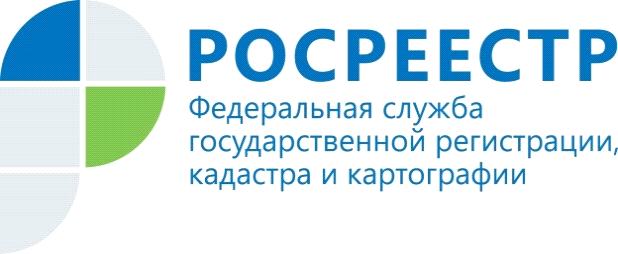 «Гаражная амнистия» за 8 шагов: Росреестр разработал методические рекомендации для гражданРосреестр разработал методические рекомендации к федеральному закону о «гаражной амнистии». Материалы в простой и доступной форме помогут гражданам разобраться с процедурой оформления гаражей в упрощенном порядке.Федеральный закон вступит в силу с 1 сентября 2021 года. Документ, разработанный при участии Росреестра, призван внести ясность в регулирование вопросов оформления прав на объекты гаражного назначения и земельные участки, на которых они расположены. «Проблема оформления прав на гаражные объекты актуальна для жителей нашего региона. «Гаражная амнистия» решит актуальную проблему оформления прав на гаражи, а также земельные участки, на которых они расположены. Граждане смогут стать полноправными собственниками таких объектов недвижимости, что позволит им совершать юридические действия – продавать, покупать, дарить или оформлять в наследство», - комментирует Руководитель Управления Росреестра по Красноярскому краю Татьяна Голдобина.В методических рекомендациях подробно рассказывается, как воспользоваться «гаражной амнистией» за восемь шагов, составлены полезные советы для граждан. Разъясняется, на какие конкретно случаи распространяется закон, какие нужны документы, представлены их формы и образцы. Отдельно отмечается, что если у гражданина нет указанных в рекомендациях документов, это не означает, что он не сможет оформить гараж. Региональные органы власти наделены полномочиями по определению дополнительного перечня документов, на основании которых человек может зарегистрировать гараж по «гаражной амнистии».Граждане должны иметь в виду, что если земельный участок под гаражом не стоит на кадастровом учете, его будет необходимо образовать. В методичке рассказывается, как подготовить схему границ участка под гаражом и получить от уполномоченного органа предварительное согласование предоставления земельного участка. Отдельно расписана процедура взаимодействия владельца гаража с кадастровым инженером, который должен подготовить межевой план земельного участка и технический план гаража.«Гаражная амнистия» поможет гражданам зарегистрировать гаражи и землю под ними, защитить их имущество от сноса, позволит сократить количество необходимых документов для оформления таких объектов, а также снизить затраты людей на эти процедуры» - комментирует Член общественного Совета при Управлении Росреестра по Красноярскому краю, директор ЧОУ ДПО "Институт кадастра", специалист подразделения А СРО "Кадастровые инженеры" по Красноярскому краю Наталья Черных. Решение о бесплатном предоставлении земельного участка под гаражом в собственность принимает администрация конкретного населенного пункта. Чтобы такое решение было принято, гражданин должен туда направить решение о предварительном согласовании предоставления земельного участка, выписку из ЕГРН на земельный участок и технический план на гараж. В итоге администрация сама подаст в Росреестр документы на регистрацию права собственности владельца гаража и потом вручит владельцу выписки из ЕГРН, подтверждающие оформление прав на гараж и землю.В методическом пособии прописаны полномочия органов государственной власти субъектов и органов местного самоуправления при реализации закона. В том числе указано, какое содействие муниципалитеты вправе оказывать гражданам в приобретении прав на гаражи и земельные участки, на которых они расположены.В настоящее время в субъектах совместно с региональными и муниципальными органами власти уже ведется подготовительная работа по реализации закона. Совместно с территориальными органами Росреестра будет обеспечено консультирование граждан и экспертная поддержка по всем возникающим вопросам.Методические рекомендации «О реализации гаражной амнистии»:https://rosreestr.gov.ru/upload/Doc/press/%D0%93%D0%B0%D1%80%D0%B0%D0%B6%D0%BD%D0%B0%D1%8F_%D0%B0%D0%BC%D0%BD%D0%B8%D1%81%D1%82%D0%B8%D1%8F_%D0%BC%D0%B5%D1%82%D0%BE%D0%B4%D0%B8%D1%87%D0%BA%D0%B0.pdfПресс-служба Управления Росреестра по Красноярскому краюКонтакты для СМИ:тел.: (391)2-226-756е-mail: pressa@r24.rosreestr.ru«ВКонтакте» http://vk.com/to24.rosreestr«Instagram»:rosreestr_krsk24